Ουσιαστικά αρσενικά σε –ης	Ενικός αριθμός	Πληθυντικός αριθμόςόπως ο θεατής κλίνονται: δανειστής, αγοραστής, εθελοντής, νικητής, μαθητής, πολεμιστής, κλπ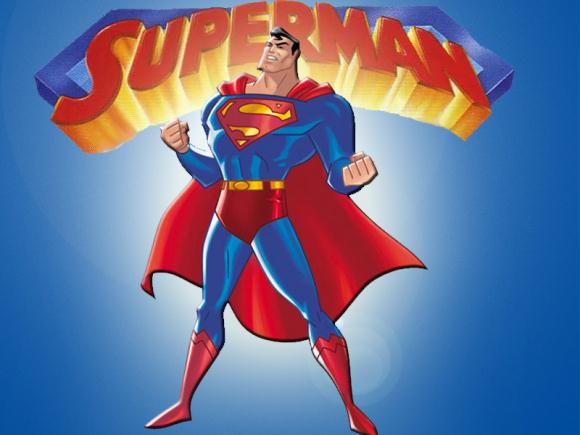 όπως ο εργάτης κλίνονται: πελάτης, επιβάτης, ράφτης, βιβλιοπώλης, κλπΟνομαστικήο      θεατήςο     εργάτηςΓενικήτου  θεατήτου εργάτηΑιτιατικήτο    θεατήτον  εργάτηΚλητική---    θεατή---    εργάτηΟνομαστικήοι        θεατέςοι       εργάτεςΓενικήτων     θεατώντων   εργατώνΑιτιατικήτους    θεατέςτους  εργάτεςΚλητική---        θεατές---      εργάτες